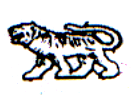 АДМИНИСТРАЦИЯ МИХАЙЛОВСКОГО МУНИЦИПАЛЬНОГО  
РАЙОНА ПРИМОРСКОГО КРАЯ
П О С Т А Н О В Л Е Н И Ес. МихайловкаОб утверждении Устава муниципального бюджетного образовательного учреждения дополнительного образования детей « Детская школа искусств» с. Михайловка Михайловского муниципального района в новой редакцииВ соответствии с Федеральным Законом № 131-ФЗ от 06.10.2003 г. «Об общих принципах организации местного самоуправления в Российской Федерации», Федеральным законом от 08.05.2010 № 83 ФЗ « О внесении изменений в отдельные законодательные акты Российской Федерации в связи с совершенствованием правового положения государственных (муниципальных) учреждений», постановление администрации Михайловского муниципального района от 04.06.2011г. № 522- па « Об утверждении порядка создания, реорганизация, изменения типа и ликвидация муниципальных учреждений Михайловского муниципального района, а также учреждения уставов муниципальных учреждений Михайловского муниципального района и внесения изменений», на основании  Федерального закона от 29.12.2012 № 273-ФЗ «Об образовании в Российской Федерации»    ( ст. 9), администрация Михайловского муниципального районаПОСТАНОВЛЯЕТ:1. Утвердить Устав муниципального бюджетного образовательного учреждения дополнительного образования детей « Детская  школа искусств» с. Михайловка Михайловского муниципального района в новой редакции согласно приложения ( прилагается).2. Управлению культуры и внутренней политики (Никитина) опубликовать настоящее постановление в общественно-политической газете «Вперед».3. Муниципальному казенному учреждению «Управление по организационно-техническому обеспечению деятельности  администрации Михайловского муниципального района» (Шевченко) обеспечить  размещение настоящего постановления в сети Интернет  на официальном сайте администрации Михайловского муниципального района.4. Настоящее постановление вступает в силу 01 февраля 2014 года.5. Директору муниципального бюджетного образовательного учреждения дополнительного образования детей « Детская  школа искусств» с. Михайловка Михайловского муниципального района Гусаковой О.А. в установленном законом порядке обеспечить государственную регистрацию Устава муниципального бюджетного образовательного учреждения дополнительного образования детей «Детская школа искусств» с. Михайловка Михайловского муниципального района в новой редакции.6. Контроль за исполнением настоящего постановления возложить на заместителя главы администрации муниципального района  Н.В.Андрущенко.И.о.Главы Михайловского муниципального района-         П.Н. КораблевГлавы администрации района